ОСНОВНЫЕ КОМАНДЫ BASHФайлы и папки:pwd – показать текущую папкуcd название папки - перейти в другую папку	- по абсолютному пути:	cd /home/user/Pictures/	- по относительному пути:	cd .. - перейти в родительскую папку	cd ../../ - перейти на две папки вышеls – список файлов в текущей папкеll – список файлов с расширенной информациейtouch файл - создать пустой файлmkdir папка - создать пустую папкуcp файл1 файл2 - скопировать файл1 так, чтобы получился файл2mv файл папка - передвинуть файл в папкуmv файл1 файл2 - переименовать файл1 в файл2rm файл - удалить файлrmdir папка - удалить папкуРабота с файлами:cat файл - показать содержимое файлаhead -n 7 файл - показать первые 2 строки файла (по умолчанию – 10)tail -n 7 файл - показать последние 2 строки файла (по умолчанию – 10)wc файл – показать число строк, слов и байт в файлеwc -l файл – показать число строк в файлеless файл – открыть файл для постраничного чтения с помощью lessnano файл – открыть файл для редактирования с помощью nanogrep “слово” файл - искать слово в файле	например: grep “>” contigs.fasta – показать все строчки с названиями контигов в 	contigs.fastaВвод и вывод:echo что-нибудь - напечатать что-нибудь (буквально) команда > файл - записать результат выполнения команды в файл	например: ls > filelist.txt – записать список файлов текущей папки в filelist.txtкоманда1 | команда2 - передать результат выполнения команды1 на вход команде2	например: ls | grep “fastq” – взять список файлов текущей папки и найти в нем все 	fastq-файлыкоманда < файл – исполнить команду, принимая на вход содержимое файла	например:	cat < filelist.txt – показать содержимое filelist.txt (здесь эквивалентно cat filename.txt)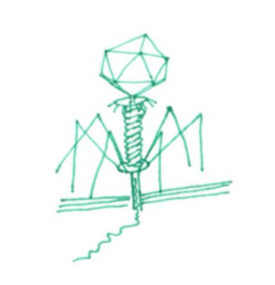 